Commonwealth of Massachusetts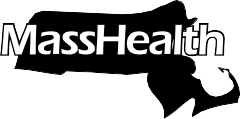 MassHealth Drug Utilization Review ProgramP.O. Box 2586, Worcester, MA 01613-2586Fax: (877) 208-7428 	Phone: (800) 745-7318March 2022 MassHealth Drug ListSummary UpdateMassHealth evaluates the prior-authorization status for drugs on an ongoing basis and updates the MassHealth Drug List accordingly. This Summary Update document identifies changes to the MassHealth Drug List for the rollout effective March 21, 2022.Additional information about these agents may be available within the MassHealth Drug List at www.mass.gov/druglist.AdditionsEffective March 21, 2022, the following newly marketed drugs have been added to the MassHealth Drug List. Prehevbrio (hepatitis B recombinant vaccine)1Qulipta (atogepant) – PASkytrofa (lonapegsomatropin-tcgd) – PATavneos (avacopan) – PA Tivdak (tisotumab vedotin-tftv) – PA Trudhesa (dihydroergotamine nasal spray) – PAUkoniq (umbralisib) – PA Vuity (pilocarpine 1.2% ophthalmic solution) – PAWelireg (belzutifan) – PAEffective for the date listed below, the following COVID-19 treatment has been added to the MassHealth Drug List on February 24, 2022.bebtelovimab (COVID EUA – February 11, 2022) New FDA “A”-Rated GenericsEffective March 21, 2022, the following FDA “A”-rated generic drugs have been added to the MassHealth Drug List. The brand name is listed with a # symbol, to indicate that prior authorization is required for the brand. New FDA “A”-Rated Generic Drug	Generic Equivalent ofbetaine	Cystadane #Change in Prior-Authorization StatusEffective March 21, 2022, the following cerebral stimulant agent will require prior authorization.Vyvanse (lisdexamfetamine chewable tablet) – PAEffective March 21, 2022, the following benign prostatic hyperplasia agents will no longer require prior authorization.Avodart # (dutasteride)Proscar # (finasteride)Effective March 21, 2022, the following intranasal corticosteroid agent will no longer require prior authorization within quantity limits. Omnaris (ciclesonide 50 mcg nasal spray) – PA > 1 inhaler/monthEffective March 21, 2022, the following intranasal corticosteroid agent will require prior authorization for all quantities. Zetonna (ciclesonide 37 mcg nasal aerosol) – PAEffective March 21, 2022, the following topical antifungal agents will no longer require prior authorization.Ertaczo (sertaconazole) Vusion (miconazole/zinc oxide ointment) BPEffective March 21, 2022, the following topical antifungal agent will require prior authorization.Loprox (ciclopirox 0.77% suspension) – PA Effective March 21, 2022, the following dermatological agent will no longer require prior authorization.Carac (fluorouracil 0.5% cream) BPEffective March 21, 2022, the following cardiovascular agents will no longer require prior authorization.Bidil (isosorbide dinitrate/hydralazine) Ranexa # (ranolazine) Effective March 21, 2022, the following cardiovascular agents will require prior authorization.isradipine immediate-release – PAnicardipine capsule – PA New or Revised Therapeutic Tables Table 5 – Immunological AgentsTable 6 – Nutrients, Vitamins, and Vitamin AnalogsTable 7 – Muscle Relaxants - Skeletal Table 9 – Growth Hormones and mecasermin (Increlex)Table 14 – Headache TherapyTable 18 – Cardiovascular AgentsTable 19 – Benign Prostatic Hyperplasia (BPH) AgentsTable 20 – AnticonvulsantsTable 21 – Cystic Fibrosis AgentsTable 25 – Corticosteroids - IntranasalTable 27 – Antiemetics, Appetite Stimulants, and Anabolics Table 28 – Antifungal Agents - TopicalTable 31 – Cerebral Stimulants and Miscellaneous AgentsTable 32 – Serums, Toxoids, and VaccinesTable 35 – Antibiotics and Anti-Infectives - Oral and InhaledTable 38 – Antiretroviral/HIV TherapyTable 49 – Osteoporosis and Bone Metabolism AgentsTable 54 – Pediculicides and ScabicidesTable 57 – Oncology AgentsTable 60 – Hereditary Angioedema AgentsTable 61 – Gastrointestinal Drugs - Antidiarrheals, Constipation, and Miscellaneous Gastrointestinal AgentsTable 63 – Dermatologic Agents - Topical Chemotherapy, Genital Wart Treatment, and Miscellaneous Dermatologic AgentsTable 65 – Enzyme Replacement and Substrate Reduction TherapiesTable 71 – Pediatric Behavioral HealthTable 72 – Agents Not Otherwise ClassifiedTable 75 – Chimeric Antigen Receptor (CAR)-T ImmunotherapiesUpdated and New Prior-Authorization Request Forms Antiretroviral Agents Prior Authorization RequestBenign Prostatic Hyperplasia (BPH) Agents Prior Authorization Request Cerebral Stimulant and ADHD Drugs Prior Authorization RequestChimeric Antigen Receptor (CAR)-T Immunotherapies Prior Authorization RequestDermatological Agents (Topical Chemotherapy and Genital Wart Therapy) Prior Authorization Request Growth Hormone and Increlex Prior Authorization RequestHeadache Therapy (Butalbital Combination Agents) Prior Authorization RequestHeadache Therapy (Calcitonin Gene-Related Peptide (CGRP) Inhibitors) Prior Authorization RequestHeadache Therapy (Ergot Alkaloids and Serotonin Receptor Agents) Prior Authorization RequestHeart Failure Agents Prior Authorization RequestIntranasal Corticosteroids Prior Authorization Request Pediculicides and Scabicides Prior Authorization Request	Updated MassHealth Brand Name Preferred Over Generic Drug ListThe MassHealth Brand Name Preferred Over Generic Drug List has been updated to reflect recent changes to the MassHealth Drug List.Effective March 21, 2022, the following agents will be added to the MassHealth Brand Name Preferred Over Generic Drug List. Coreg CR (carvedilol extended-release) BP – PACorgard (nadolol) BPCosopt PF (dorzolamide/timolol, preservative free) BP – PAExelderm (sulconazole) BP – PAInspra (eplerenone) BPLotronex (alosetron) BP – PA Luzu (luliconazole) BP – PANaftin (naftifine 1% gel) BP – PANitrolingual (nitroglycerin lingual spray) BP – PAOxistat (oxiconazole cream) BP – PAVimpat (lacosamide solution, tablet) BP – PAVusion (miconazole/zinc oxide ointment) BPUpdated MassHealth COVID-19 Pharmacy Program Emergency Response The MassHealth COVID-19 Pharmacy Program Emergency Response document has been updated to reflect recent changes. Updated MassHealth Non-Drug Product List The MassHealth Non-Drug Product List has been updated to reflect recent changes to the MassHealth Drug List.Effective March 21, 2022, the following products will be added to the MassHealth Non-Drug Product List. Carestart (COVID-19 antigen self-test) – PA > 8 tests/28 days On-Go (COVID-19 antigen self-test) – PA > 8 tests/28 daysUpdated MassHealth ACPP/MCO Unified Pharmacy Product ListThe MassHealth ACPP/MCO Unified Pharmacy Product List has been updated to reflect recent changes to the MassHealth Drug List.Updated MassHealth Quick Reference Guide The MassHealth Quick Reference Guide has been updated to reflect recent changes to the MassHealth Drug List.Updated and New Pharmacy InitiativesChimeric Antigen Receptor (CAR)-T Immunotherapies Monitoring ProgramDeletions The following drugs have been removed from the MassHealth Drug List because they have been discontinued by the manufacturer. Cesamet (nabilone) – PACrixivan (indinavir)Dyazide # (hydrochlorothiazide/triamterene)Lopressor HCT # (metoprolol/hydrochlorothiazide)nadolol/bendroflumethiazideNasonex (mometasone nasal spray) – PA Picato (ingenol gel) – PA Prinivil # (lisinopril)Procardia # (nifedipine capsule)Solaraze # (diclofenac 3% gel) The following agent has been removed from the MassHealth Drug List because it is available only in an inpatient hospital setting. The MassHealth Drug List does not include drugs restricted to inpatient hospital billing.Cleviprex (clevidipine)The following drugs have been removed from the MassHealth Drug List. MassHealth does not pay for drugs that are manufactured by companies that have not signed rebate agreements with the U.S. Secretary of Health and Human Services. Ozobax (baclofen oral solution) – PACorrections / ClarificationsThe following drug has been added to the MassHealth Drug List. This change does not reflect a change in MassHealth policy. Thalitone (chlorthalidone)The following products have been added to the MassHealth Drug List. They were omitted in error. These changes do not reflect any change in MassHealth policy. Binaxnow (COVID-19 antigen self-test) – PA > 8 tests/28 daysFlowflex (COVID-19 antigen self-test) – PA > 8 tests/28 daysIhealth (COVID-19 antigen self-test) – PA > 8 tests/28 daysInteliswab (COVID-19 antigen self-test) – PA > 8 tests/28 daysQuickvue (COVID-19 antigen self-test) – PA > 8 tests/28 daysThe following listings have been clarified. This change does reflect a change in MassHealth policy.Ceprotin (protein C concentrate) ^ – PA The following listings have been clarified. These changes do not reflect any change in MassHealth policy. daunorubicinEgrifta SV (tesamorelin) – PAfluorouracil injection Isopto Carpine (pilocarpine 1%, 2% ophthalmic solution)Loprox (ciclopirox 0.77% gel, suspension) – PA Loprox # (ciclopirox 0.77% cream) Naftin (naftifine 1% cream, 2% cream, 2% gel) – PAnicardipine injection Oxistat (oxiconazole lotion) – PA Tenivac (tetanus toxoid/diphtheria vaccine)1 Thalitone (chlorthalidone)Vaxelis (diphtheria/tetanus/acellular pertussis/poliovirus inactivated/haemophilus B conjugate/hepatitis B vaccine)Vyvanse (lisdexamfetamine capsule) – PA < 3 years and PA > 2 units/dayAbbreviations, Acronyms, and Symbols# This designates a brand-name drug with FDA “A”-rated generic equivalents. Prior authorization is required for the brand, unless a particular form of that drug (for example, tablet, capsule, or liquid) does not have an FDA “A”-rated generic equivalent. ^ This drug is available through the health care professional who administers the drug. MassHealth does not pay for this drug to be dispensed through a retail pharmacy.PA Prior authorization is required. The prescriber must obtain prior authorization for the drug in order for the provider to receive reimbursement. Note: Prior authorization applies to both the brand-name and the FDA “A”-rated generic equivalent of listed product. BP Brand Preferred over generic equivalents. In general, MassHealth requires a trial of the preferred drug or clinical rationale for prescribing the non-preferred drug generic equivalent.1 Product may be available through the Massachusetts Department of Public Health (DPH). Please check with DPH for availability. MassHealth does not pay for immunizing biologicals (i.e., vaccines) and tubercular (TB) drugs that are available free of charge through local boards of public health or through the Massachusetts Department of Public Health without prior authorization (130 CMR 406.413(C)). In cases where free vaccines are available to providers for specific populations (e.g., children, high risk, etc.), MassHealth will reimburse the provider only for individuals not eligible for the free vaccines. Notwithstanding the above, MassHealth will pay pharmacies for seasonal flu vaccine serum without prior authorization, if the vaccine is administered in the pharmacy.